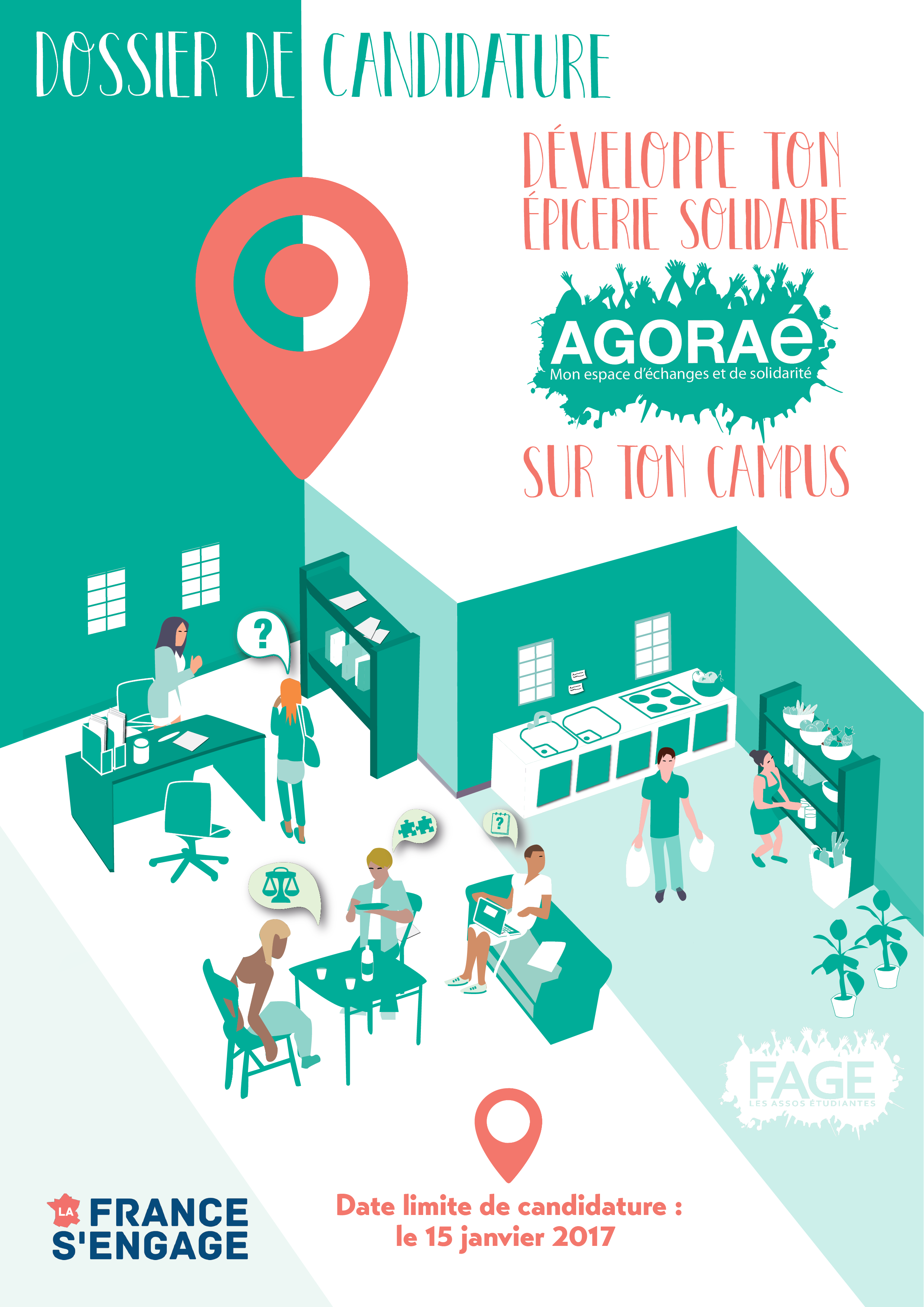 Identité de la structureNom de l’association : ………………………………………………………………………………………………………………………….Nom et prénom de la personne en charge du projet : …………………………………………………………………………Téléphone : ………………………………………………………………………………………………………………………………………… Adresse mail : ……………………………………………………………………………………………………………………………………..Adresse postale : …………………………………………………………………………………………………………………………………Ville : ……………………………………………………………………………………………………………………………………………………Date de création de l’association : ……………………………………………………………………………………………………….Activités principales de l’association : ………………………………………………………………………………………………….…………………………………………………………………………………………………………………………………………………………….…………………………………………………………………………………………………………………………………………………………….…………………………………………………………………………………………………………………………………………………………….…………………………………………………………………………………………………………………………………………………………….…………………………………………………………………………………………………………………………………………………………….…………………………………………………………………………………………………………………………………………………………….…………………………………………………………………………………………………………………………………………………………….Principaux partenaires :…………………………………………………………………………………………………………………………………………………………….…………………………………………………………………………………………………………………………………………………………….…………………………………………………………………………………………………………………………………………………………….…………………………………………………………………………………………………………………………………………………………….Budget annuel de l’association : …………………………………………………………………………………………………………………………………………………………….Comment avez-vous eu connaissance de l’appel à candidature ? □ Via le site internet de la FAGE□ Via la Newsletter de la FAGE□ Par le bouche à oreille □ Via mon Université□ Via d’autres associations étudiantes□ Autre, précisez : ………………………………………………………………………………………………………………………………Liens avec la FAGE Connaissiez-vous le réseau associatif de la FAGE avant de postuler à cet appel à projet ? Si oui, quels sont vos liens ? La FAGE  agit pour l'amélioration constante des conditions de vie et d'études des jeunes. Dans le cadre de son fonctionnement démocratique et fédéral, la FAGE défend notamment les valeurs de l’économie sociale et solidaire et de gestion par les pairs. Dans quelle(s) mesure(s) pensez-vous que votre structure s’intègre dans ce cadre de fonctionnement ?……………………………………………………………………………………………………………………………………………………………………………………………………………………………………………………………………………………………………………………………………………………………………………………………………………………………………………………………………………………………………………………………………………………………………………………………………………………………………………………Votre projetCochez votre situation :□ Mon association a déjà monté un projet d’épicerie solidaire étudiante, nous souhaitons rejoindre le réseau AGORAé ;□ Mon association souhaite développer le projet AGORAé.Historique du projetComment le projet est-il né ? Depuis quand ? Quelles actions avez-vous menées en vue de sa réalisation ?………………………………………………………………………………………………………………………………………………………………………………………………………………………………………………………………………………………………………………………………………………………………………………………………………………………………………………………………………………………………………………………………………………………………………………………………………………………………………………………………………………………………………………………………………………………………………………………………………………………………………………………………………………………………………………………………………………………………………………………………………………………………………………………………………………………………………………………………………………………………………………………………………………………………………………………………………………………………………………………………………………………………………………………………………………………………………………………………………………………………………………………………………………………………………………………………………………………………………………………………………………………………………………………………………………………………………………………………………………………………………………………………………………………………………………………………………………………………………………………………………………………………………………………………………………………………………………………………………………………………………………………………………………………………………………………………………………………………………………………………………………………………………………………………………………………………………………………………………………………………………………………………………………………………………………………………………………………………………………………………………………………………………………………………………………………………………………………………………………………………………………………………………………………………………………………………………………………………………………………………………………………………………………………………………………………………Le contexte localAvez-vous rencontré d’autres acteurs de votre territoire (épiceries solidaires, collectivités territoriales, université, CROUS, associations, etc.) en vue d’analyser le contexte local ? Quels sont vos liens avec ces différentes structures ?Comment analysez-vous les besoins des étudiants dans votre ville (nombre, difficultés rencontrées, etc.) ? …………………………………………………………………………………………………………………………………………………………………………………………………………………………………………………………………………………………………………………………………………………………………………………………………………………………………………………………………………………………………………………………………………………………………………………………………………………………………………………………………………………………………………………………………………………………………………………………………………………………………………………………………………………………………………………………………………………………………………………………………………………………………………………………………………………………………………………………………………………………………………………………………………………………………………………………………………………………………………………………………………………………………………………………………………………………………………………………………………………………………………………………………………………………………………………………………………………………………………………………………………………………………………………………………………………………………………………………………………………………………………………………………………………………………………………………………………………………………………………………………………………………………………………………………………………………………………………………………………………………………………………………………………………………………………………………………………………………………………………………………………………………………………………………………………………………………………………………………………………………………………………………………………………………………………………………………………………………………………………………………………………………………………………………………………………………………………………………………………………………………………………………………………………………………………………………………………………………………………………………………………………………………………………………………………………………………………………………………………………………………………………………………………………………………………………………………………………………………………………………………………………………………………………………………………………………………………………………………………………………………………………………………………………………………………………………………………………………………………………………………………………………………………………………………………………………………………………………………………………………………………………………………………………………………………………Partenariats existantsSi votre épicerie existe déjà, détaillez vos partenaires financiers et vos partenaires opérationnels.Si vous êtes au stade de projet, décrivez vos partenaires sollicités ou envisagés. …………………………………………………………………………………………………………………………………………………………………………………………………………………………………………………………………………………………………………………………………………………………………………………………………………………………………………………………………………………………………………………………………………………………………………………………………………………………………………………………………………………………………………………………………………………………………………………………………………………Les motivations de votre association pour devenir porteur du projet AGORAé………………………………………………………………………………………………………………………………………………………………………………………………………………………………………………………………………………………………………………………………………………………………………………………………………………………………………………………………………………………………………………………………………………………………………………………………………………………………………………………………………………………………………………………………………………………………………………………………………………………………………………………………………………………………………………………………………………………………………………………………………………………………………………………………………………………………………………………………………………………………………………………………………………………………………………………………………………………………………………………………………………………………………………………………………………………………………………………………………Vos disponibilités pour participer aux formations qui seront proposées aux lauréats et pour travailler sur la labellisation de votre structure / au développement du projet AGORAé ? Nombre de journées, périodes d’indisponibilités, nombre de personnes qui souhaiteraient y participer. …………………………………………………………………………………………………………………………………………………………………………………………………………………………………………………………………………………………………………………………………………………………………………………………………………………………………………………………………………………………………………………………………………………………………………………………………………………………………………………………………………………………………………………………………………………………………………………………………………………Etes-vous disponible pour l’annonce des lauréats et la journée d’information à Paris les 22 et 23 janvier ? Si oui, combien de personnes viendraient représenter votre association ? ………………………………………………………………………………………………………………………………………………..Partie à remplir uniquement pour les épiceries solidaires déjà existantesRésumé de votre projet………………………………………………………………………………………………………………………………………………………………………………………………………………………………………………………………………………………………………………………………………………………………………………………………………………………………………………………………………………………………………………………………………………………………………………………………………………………………………………………………………………………………………………………………………………………………………………………………………………………………………………………………………………………………………………………………………………………………………………………………………………………………………………………………………………………………………………………………………………………………………………………………………………………………………………………………………………………………………………………………………………………………………………………………………………………………………………………………………………………………………………………………………………………………………………………………………………………………………………………………………………………………………………………………………………………………………………………………………………………………………………………………………………………………………………………………………………………………………………………………………………………………………………………………………………………………………………………………………………………………………………………………………………………………………………………………………………………………………………………………………………………………………………………………………………………………………………………………………………………………………………………………………………………………………………………………………………………………………………………………………………………………………………………………………………………………………………………………………………………………………………………………………………………………………………………………………………………………………………………………………………………………………………………………………………………………………………………………………………………………………………………………………………………………………………………………………………………………………………………………………………………………………………………………………………………………………………………………………………………………………………………………………………………………………………………………………………………………………………………………………………………………………………………………………………………………………………………………………………………………………………………………………………………………………………………………………………………………………………………………………………………………………………………………………………Nombre de bénéficiaires par an pour la partie épicerie : …………………………………………Quels sont les critères pour être bénéficiaire de l’épicerie : …………………………………...…………………………………………………………………………………………………………………………………………………………………………………………………………………………………………………………………………………………………………………………………………………………………………………………………………………………………………………………………………………………………………………………………………………………………………………………………………………………………………………………………………………………………………………………………Disposez-vous d’un lieu de vie (espace convivial d’accueil, d’information et d’animation) : □ oui          □ nonSi non, comment envisagez-vous, dans la configuration actuelle de vos locaux, l’implantation d’un lieu de vie ? …………………………………………………………………………………………………………………………………………………………………………………………………………………………………………………………………………………………………………………………………………………………………………………………………………………………………………………………………………………………………………………………………………………………………………………………………………………………………………………………………………………………………………………………………Si oui, quels types d’activités ont déjà été mis en place ? ………………………………………………………………………………………………………………………………………………………………………………………………………………………………………………………………………………………………………………………………………………………………………………………………………………………………………Etes-vous partenaire et/ou adhérent à la Banque Alimentaire et/ou à l’ANDES ? ………………………………………………………………………………………………………………………………………………………………………………………………………………………………………………………………………………………………………………………………………………………………………………………………………………………………………Partie à remplir uniquement pour les associations souhaitant développer le projet Descriptif de votre projet : ………………………………………………………………………………………………………………………………………………………………………………………………………………………………………………………………………………………………………………………………………………………………………………………………………………………………………………………………………………………………………………………………………………………………………………………………………………………………………………………………………………………………………………………………………………………………………………………………………………………………………………………………………………………………………………………………………………………………………………………………………………………………………………………………………………………………………………………………………………………………………………………………………………………………………………………………………………………………………………………………………………………………………………………………………………………………………………………………………………………………………………………………………………………………………………………………………………………………………………………………………………………………………………………………………………………………………………………………………………………………………………………………………………………………………………………………………………………………………………………………………………………………………………………………………………………………………………………………………………………………………………………………………………………………………………………………………………………………………………………………………………………………………………………………………………………………………………………………………………………………………………………………………………………………………………………………………………………………………………………………………………………………………………………………………………………………………………………………………………………………………………………………………………………………………………………………………………………………………………………………………………………………………………………………………………………………………………………………………………………………………………………………………………………………………………………………………………………………………………………………………………………………………………………………………………………………………………………………………………………………………………………………………………………………………………………………………………………………………………………………………………………………………………………………………………………………………………………………………………………………………………………………………………………………………………………………………………………………………………………………………………………………………………………………………………Calendrier prévisionnel de mise en œuvre (possibilité de joindre un rétro-planning) : ………………………………………………………………………………………………………………………………………………………………………………………………………………………………………………………………………………………………………………………………………………………………………………………………………………………………………………………………………………………………………………………………………………………………………………………………………………………………………………………………………………………………………………………………………………………………………………………………………………………………………………………………………………………………………………………………………………………………………………………………………………………………………………………………………………………………………………………………………………………………………………………………………………………………………………………………………………………………………………………Localisation envisagée pour l’AGORAé Quelle localisation envisagez-vous pour l’AGORAé ? Avez-vous déjà repéré un lieu ? Si oui, merci de décrire la configuration du lieu (mètres carrés, locaux prêtés ou loués, etc.).………………………………………………………………………………………………………………………………………………………………………………………………………………………………………………………………………………………………………………………………………………………………………………………………………………………………………………………………………………………………………………………………………………………………………………………………………………………………………………………………………………………………………………………………………………………………………………………………………………………………………………………………………………………………………………………………………………………………………………………………………………………………………………………………………………………………………………………………………………………………………………………………………………………………………………………………………………………………………………………L’équipe porteuse du projet………………………………………………………………………………………………………………………………………………………………………………………………………………………………………………………………………………………………………………………………………………………………………………………………………………………………………………….Nombre de BénévolesPoste (ex : président,  trésorier, bénévole en charge de l’approvisionnement, etc.)Temps disponible dédié au projet (moyenne indicative par semaine)1234567891011…